11.ДЕЧЈИ МЕЂУНАРОДНИ ФЕСТИВАЛ„KРЕАТИВНА ЧАРОЛИЈА“Мионица-БањаВрујци, 17-18.априла, 2015.УГ КРЕАТИВА-КРЕАТИВНО ОБРАЗОВАЊЕ 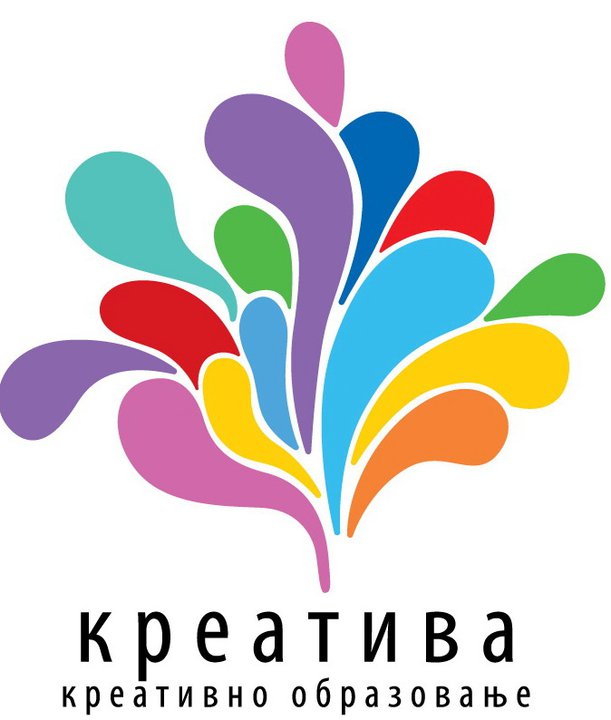 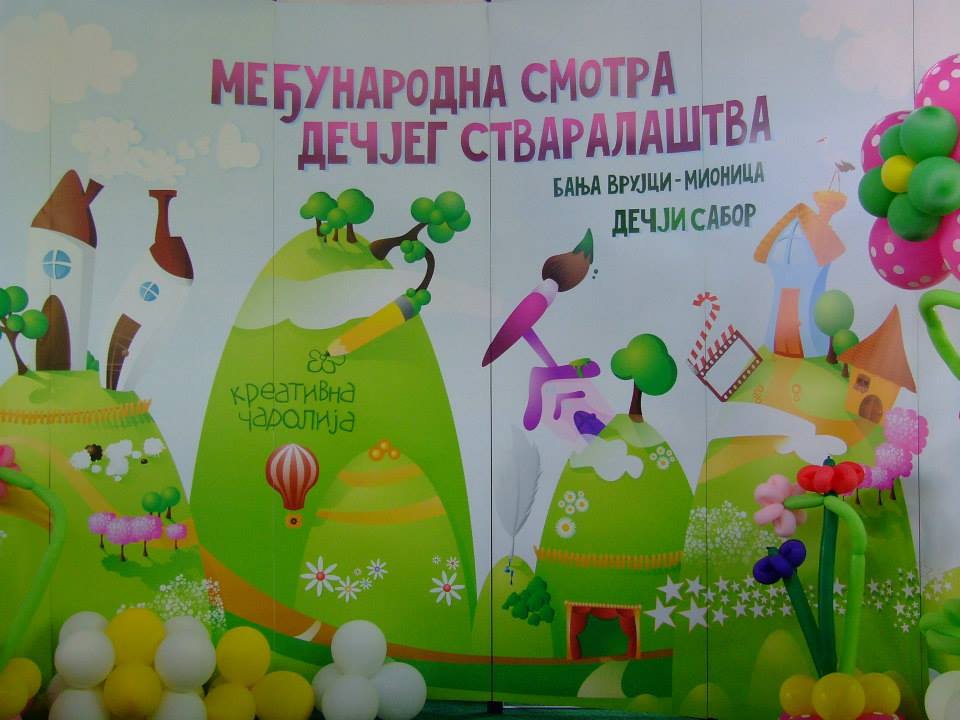 поводом 11.међународнОГФЕСТИВАЛА„КРЕАТИВНА ЧАРОЛИЈА“ 2015., објављује КОНКУРС ЗА НАСТАВНИКЕЗА НАЈБОЉИ ОБРАЗОВНИ ФИЛМнатему“УЧЕЊЕ КРОЗ ИГРУ“Право учешћа на конкурсу имају васпитачи, учитељи и наставници.Неопходнојеобрадититемупутем једног или више интeгративних наставнихчасова.Упаковати темуу форму кратког филма у трајањудо 7 минута; Филм може да буде снимљен мобилним телефоном или камером;Mожетекористити Windows Movie Maker; Обавезно је да са видео клипом буде комбинован текст, слика и звук коришћени у току образовно-васпитног рада;Дозвољено је коришћење сегмената музике, филма и  текста других аутора уз навођење извора на крају филма;Сви клипови морају имати исти назив: «Образовни филм «Учење кроз игру» за Креативну чаролију»;Учешће је појединачно или тимско са обавезним именовањем координатора заједничког рада;)КОНКУРС ЗА НАСТАВНИКЕЗА НАЈКРЕАТИВНИЈЕРАДИОНИЦЕизобластидечјегстваралаштва (природних и друштвених наука, уметности...)Право учешћа на конкурсу имају васпитачи, учитељи, наставници, уметници и сви ствараоци за децу.Радионице могу бити намењене ученицима или наставницима или и ученицима и наставницима.Заинтересованиреализаторикреативнихрадионицазаучеснике„КРЕАТИВНЕ ЧАРОЛИЈЕ“, имајуобавезудасвојурадионицупредставе уWord документу, на највише 2 куцане стране,и пошаљунаимејлkreativnacarolija@gmail.comдо 01.марта 2015.Word документ морадасадржиосновнециљеверадионице, опистокарадионице, потребанматеријалзарадионицу, број и узрастучесникарадионице, као и другеспецифичнеодликесамерадионице.Реализаториодабранихрадионицадужнисудадана18.априла2015. реализујурадионицузаучесникефестивала.„ПОЗИВ КРЕАТИВНИМ ПРОСВЕТНИМ РАДНИЦИМА“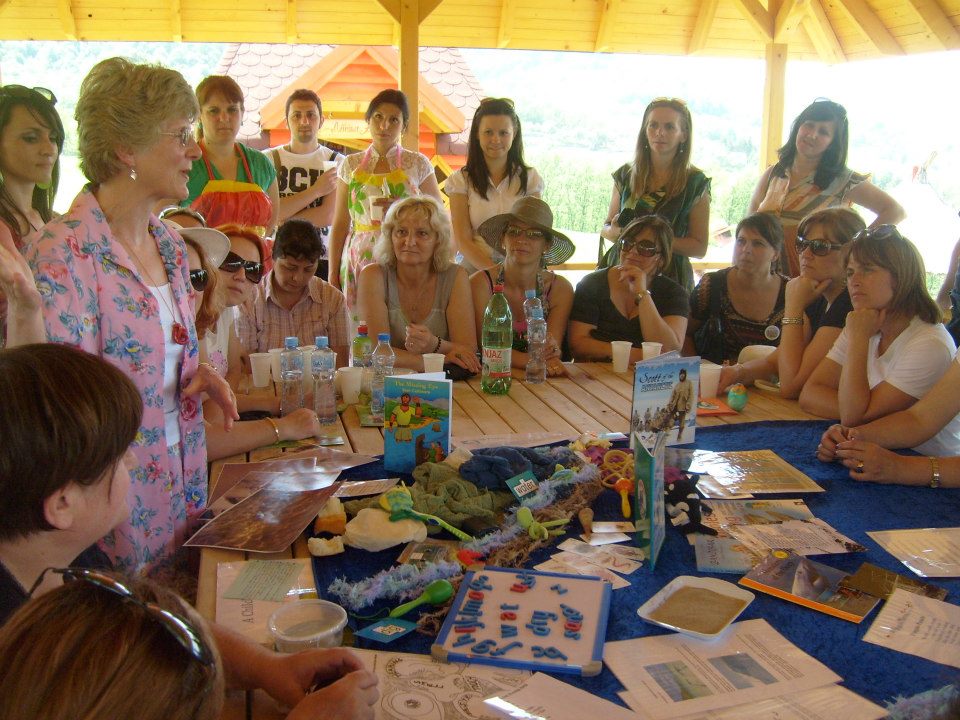 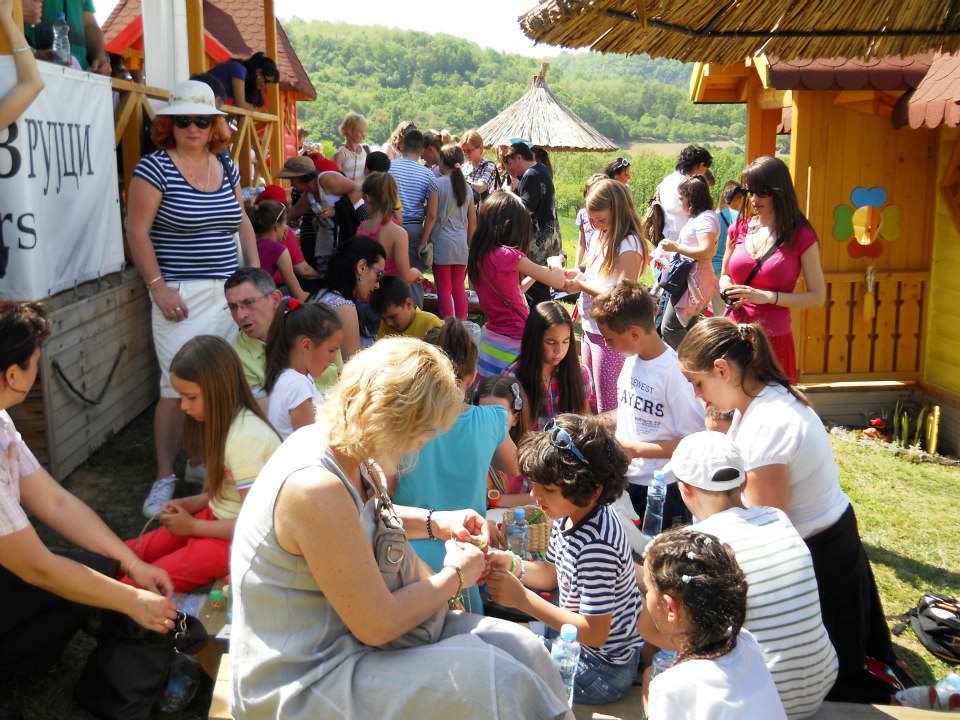 КО МОЖЕ УЧЕСТВОВАТИ НА КОНКУРСУ?васпитачиучитељинаставнициствараоциУЧЕШЋЕиндивидуалноу паруОбавезно именовати координатора филма или радионице, уколико постоји више од једног аутора/реализатора. При позивању победника, организатор ће преузети обавезу финансирања боравка само координатора тима, уколико је учешће било у пару. При избору радионица, руководићемо се вашим изнетим условима  (број реализатора, потребан материјал и остале специфичности на којима будете инсистирали).КАКО ПОСЛАТИ РАДОВЕ?ОБРАЗОВНЕ ФИЛМОВЕпоставитинаЈутјубнајкасниједо01.марта 2015.КРЕАТИВНЕ РАДИОНИЦЕпослати у формиWord документанаимејлkreativnacarolija@gmail.comнајкасниједо 01.марта 2015.ШТА СВАКИ РАД МОРА ДА САДРЖИ?Свирадовиморајудасадржеименааутора, називустанове, контакттелефон, мејладресу и називфилма/радионице.  ШТА ДОБИЈАЈУ ОДАБРАНИ АУТОРИ?Одабрани аутори добијају диплому и потврду о учешћу на фестивалумеђународног карактера и прилику да афирмишу и презентујусвојкреативнирадширим просветним круговима.Ауторинајбољихобразовнихфилмова и најкреативнијихрадионицабићеблаговременообавештени и позванидаучествујуна11.међународном фестивалу „ КРЕАТИВНА ЧАРОЛИЈА“.ВИДИМО СЕ У БАЊИ ВРУЈЦИ И МИОНИЦИ                    НА 11. „КРЕАТИВНОЈ ЧАРОЛИЈИ“